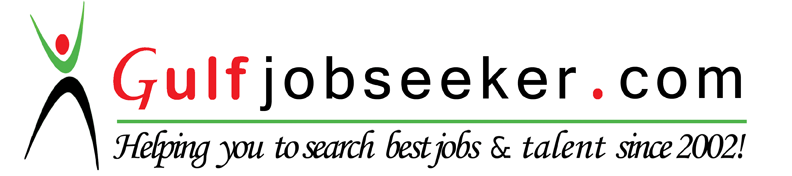 Whats app  Mobile:+971504753686 Gulfjobseeker.com CV No:259976E-mail: gulfjobseeker@gmail.comSr Executive with 5 years of experience of shipping and logistics. Aiming to use my proven customer service and communication skills to effectively fill role in your company. OverviewQualified BBA (Marketing & Service Marketing) with over more than 3  years of experience in working with Maersk Global Service Centers as Process Expert.Working with Pivot table and graph.Monthly report generating for Tesco, Starbucks, BnQ, Adidas, Puma and Shoprite these clients.More than year  working experience with DHL as SR. Executive( NFE operations).Preparing that data in readable format by putting in graph through pivot table.Auditing the updated file through the reference of SOPs.KEY RESULT AREASSAP ERP module and BW(Business warehouse) –Creating SO (shipping order), CS (Container stuffing), FCR (Freight Cargo Receipt) and BL ( Bill of lading).Worked as shipping Induction trainer, Where my profile is to  train new jonnies about Inco-terms of Shipping. Part of Project of Maersk UK SCM import.  In this role my responsibility to resolve all discrepancies occurred to create invoice by coordinating with various county origin person.Distinctively ensuring the department meets all safety, quality, and customer service standards of the business, by referring SOPs of each clients. Analyzing data to monitor performance and plan improvements and demand; allocating and managing staff resources according to changing needs;Tracking of Shipments/ Containers to avoid accumulation of overdue containers/ detentions.Preparing OPPR (Operational Planning Process Review) board, from getting data of daily productive tool.Arranging team meetings and ensuring all member of team has to present at one place.Accumulated KnowledgeBasic knowledge of Dubai trade.Declaring Import and Export Documentation to Dubai Customs in MIRSAL II (Dubai Trade System).Preparing Import & Export Documents for Customs Submission including Entry/Exit Submission.Preparing Vehicle Clearance Certificate, Vehicle Declaration, Arranging MAKASA Stamp for GCC Export.Receiving pre-alerts for inbound shipments/ generates receiving documents/ inform the Floor In charge in a timely manner, to enable effective allocation of warehouse space and resources for timely put-away.Company Trade License, Business Code, Dubai Customs registration & Renewal on Annually Basis.Update and Maintain daily shipping reports as scheduled and keep update to all concerned departments.Coordinating and organizing physical (pre) inspection at factory premises to meet importing country’s requirements. Applying for Certificate of Origin & Settling Insurance Dues.Handling LC (Letter of Credit) documentation and preparing documents in accordance with LC clauses.CAREER HIGHLIGHTS 05 Apr’10 to 06 Dec 2013 Maersk Global Service Centers {Damco (UK Imports, THD new migration)} as Process Export.Spearheading various activities comprising documentation; logistic process management; maintenance of PO (Purchase order) of consignee, vendor records; MIS management.Damco UK –Travelled to London for 56 days to get Job training for SAP ERP system for invoicing UK based client. DHL GSC: Working in NFE migration for CA Imports.ACADEMIC CREDENTIALSB.B.A from Karnataka University in 2008.(Service Marketing)MBA in Operation Management from  ITM with Southern New Hempshire University(USA)IT CREDENTIALSWindows XP Photo shopDiploma in computer application.MS Excel (Pivot table, Vlook up, If condition formulas)MS Power paintMS word.SAP ERP basics.OTHER CREDENTIALSSAP FACT Courses under LMS Maersk.Typing speed of 38 WPM.Six Sigma White belt course done.Worked as Shipping Induction trainer.Directors Award in year 2010.PERSONAL VITAEDate of Birth		: 1st June 1986Languages Known	: English, Kannada and Hindi.